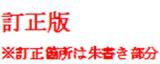 平成２ ８ 年５ 月１ ６日り	ん	ご	果	樹	課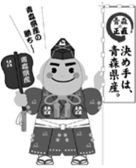 平成２７年産りんごの販売価格（平成２８年４月）について１	産地価格４月の産地価格は、１kg 当たり２６７円で、前年対比９１％、平年（５か年中庸３か年平均）対比では１１５％となった。りんごは産地での取引終盤を迎え、今後の品揃え確保のための引き合いが強く、平年に比べ高値となった。青森りんごの産地価格	（単位：円/kg、％）(注) 産地５市場及び県りんご商協連の主要組合員の平均価格（加重平均）である。中庸３か年平均は、月毎の過去5か年の中庸3か年平均値である。２	消費地市場価格４月の消費地市場価格は、１kg 当たり３４９円で、前年対比１０４％、平年対比では１１８％となった。りんごは、食味・品質が良好な上、「有袋ふじ」への切り替わり時期を迎える中で、入荷量が前年に比べて少なかったことから引き合いが強く、競合果実が依然として品薄のため、価格は高値となった。青森りんごの消費地市場価格	（単位：円/kg、％）(注)    東京、大阪、名古屋、福岡、札幌の５市場の平均価格（加重平均）である。中庸３か年平均は、月毎の過去5か年の中庸3か年平均値である。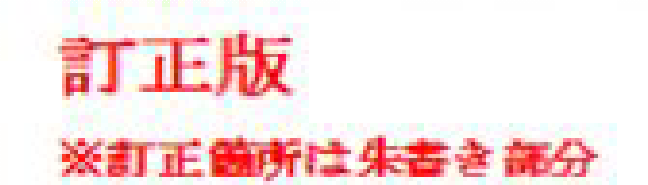 青森りんごの産地価格	（単位：円／kg、％）その他※ 産地5市場及び県りんご商協連の主要組合員の平均価格（加重平均）である。※ 中庸3か年平均は、過去5か年の中庸3か年平均値である。（以下の表についても同様）※ その他は早生ふじを含む数値である。（以下の表について同じ）青森りんごの消費地市場価格	（単位：円／kg、％）その他※ 東京、大阪、名古屋、福岡、札幌の5市場の平均価格（加重平均）である。青森りんごの県外出荷数量	（単位：トン、％）その他※出荷数量は、生食用として県外に出荷されたものである。	［県りんご対策協議会］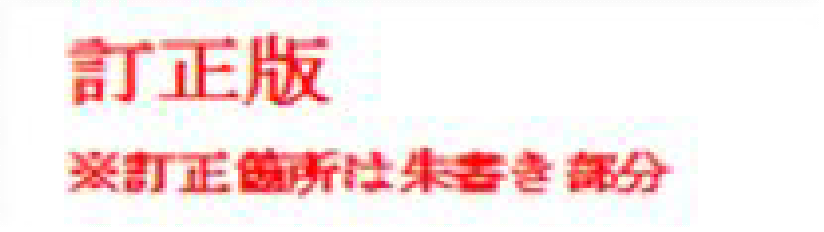 青森りんごの県外市場販売金額	（単位：トン、円／kg、百万円、％）※ 県外市場及び輸出の合計（小口他、加工は含まない）である。青森りんごの加工実績	（単位：トン、％）［県りんご加工協会］輸出量及び金額（全国）	（単位：トン、百万円、％）※  財務省の発表時期の関係から、１か月遅れのデータ公表となる。	［財務省貿易統計］区分９月10月11月12月１月２月３月４月累 計２７年産156247205188190198201267209２６年産138210174149156182205292180前年対比1131181181261221099891116中庸３か年平均151192187159164170178232180中庸３か年平均対比103129110118116116113115116区分９月10月11月12月１月２月３月４月累 計２７年産258280289332310307326349310２６年産249237275304287286295334286対	比104118105109108107111104108中庸３か年平均263263279305283276276297278中庸３か年平均対比98106104109110111118118112区分区分数量価格販売金額４月27年産29,61935010,357４月26年産31,38033410,486４月対比9410599４月中庸3か年平均30,2752977,989４月中庸3か年平均対比98118130４月累計27年産235,76131373,743４月累計26年産237,86328968,752４月累計対比99108107４月累計中庸3か年平均208,93328157,839４月累計中庸3か年平均対比113111127区分区分原料集荷量原料処理量翌月繰越量４月27年産3,0682,9732,605４月26年産2,7472,6751,843４月対比112111141４月中庸3か年平均2,6453,0691,531４月中庸3か年平均対比11697170４月累計27年産73,68471,079４月累計26年産62,35160,508４月累計対比118117４月累計中庸3か年平均54,87653,470４月累計中庸3か年平均対比134133区分区分数量左のうち台湾向け金額左のうち台湾向け３月27年産2,3391,542861566３月26年産1,711796607260３月対比137194142218３月中庸3か年平均1,4281,015436299３月中庸3か年平均対比164152197189３月累計27年産33,73226,42413,22610,091３月累計26年産28,42422,96710,2488,023３月累計対比119115129126３月累計中庸3か年平均16,91515,0195,8745,033３月累計中庸3か年平均対比199176225201